В соответствии со статьей 46 Градостроительного кодекса Российской Федерации от 29.12.2004 № 190-ФЗ; ст. 28 Федерального закона от 06.10.2003  № 131-ФЗ «Об общих принципах организации местного самоуправления в Российской Федерации», на основании заключения о результатах публичных слушаний от 01.12.2020 № 01-13/3062, заявления ООО «СамараНИПИнефть» от 26.11.2020,  № б/н:        1.Утвердить проект планировки территории совмещенного с проектом межевания территории  для проектирования и строительства объекта АО «Оренбургнефть» 6493П «Сбор нефти и газа со скважин №№ 44, 45 Лесного месторождения Землянского лицензионного участка» на территории муниципального образования Садовый сельсовет Переволоцкого района Оренбургской области.                2. Отделу по архитектуре, капитальному строительству и инвестициям  обеспечить публикацию настоящего постановления в газете «Светлый путь»  и размещение проекта планировки территории совмещенного с проектом межевания территории для проектирования и строительства объекта АО «Оренбургнефть» 6493П «Сбор нефти и газа со скважин №№ 44, 45 Лесного месторождения Землянского лицензионного участка» на территории муниципального образования Садовый сельсовет Переволоцкого района Оренбургской области на сайтах муниципальных образований  Переволоцкий район,  Садовый сельсовет в сети Интернет.         3. Контроль за исполнением  данного постановления возложить на  заместителя главы администрации района по оперативному управлению и экономическим вопросам  Ермоша А.В.    4.Постановление вступает в силу со дня его подписания.Глава района                                                                                       Н.И. СорокинРазослано:  Ермошу А.В, отделу по архитектуре, капитальному строительству и инвестициям, МО Садовый сельсовет, АО «Оренбургнефть»,  ООО  «СамараНИПИнефть», редакции газеты  «Светлый путь», главному специалисту по информационной безопасности, информатизации и связи  администрации района, прокурору.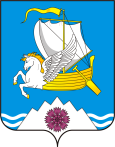       АДМИНИСТРАЦИЯ    ПЕРЕВОЛОЦКОГО РАЙОНА                 ОРЕНБУРГСКОЙ ОБЛАСТИ        ПОСТАНОВЛЕНИЕ   11.12.2020_№ 1281-пОб утверждении  проекта планировки территории совмещенного с проектом межевания территории  для проектирования и строительства объекта   АО «Оренбургнефть» 6493П «Сбор нефти и газа со скважин №№ 44, 45 Лесного месторождения Землянского лицензионного участка»